Print double sided, add photo of athlete, cut along the dotted line and laminate. Create one for each athlete.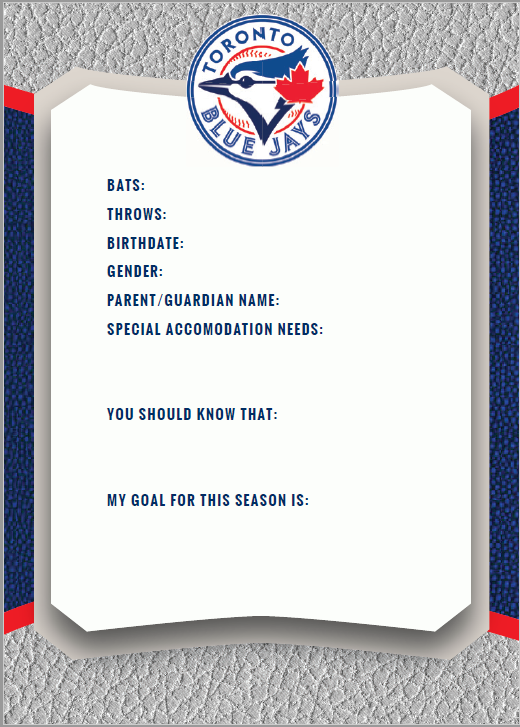 <<insert photo of athlete here>>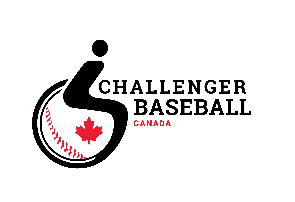 